NOTIFICACIÓN POR AVISOAVISO No.014013 DE JULIO  2020EMPRESAS PÚBLICAS DE ARMENIA ESPPor el cual se notifica al señor(a) CLARENA MEJIA GIRALDO  De conformidad con lo establecido en el artículo 69 de la Ley 1437 de 2011.Acto administrativo a notificar:                     RES.PQRDS.0664 DEL 13 DE MARZO DE 2020Persona a notificar: 	                             CLARENA MEJIA GIRALDODirección de notificación usuario                  EDIFICIO TORRE COLSEGUROS CALLE 21 #16-46Funcionario que expidió el acto:                   JOHANNA ANDREA FRANCO SALAZARCargo:		                     ABOGADA-  CONTRATISTARecursos que proceden: Recurso de reposición y en subsidio el de apelación que deberá interponerse dentro de los cinco (5) días siguientes a la notificación ante el jefe de la Oficina de peticiones Quejas y Reclamos de empresas públicas de armenia E.S.P. advirtiendo al usuario que para recurrir deberán acreditar el pago de las sumas que no han sido objeto de reclamación de conformidad con el artículo 155 inciso  2 de la ley 142 de 1994Se advierte, que la notificación se entiende surtida al finalizar el día siguiente al de entregado este aviso en el lugar de destino.Atentamente,Angélica Vargas MProfesional Universitario IDIRECCION COMERCIALArmenia, 13 DE MARZO de 2020Señora: CLARENA MEJIA GIRALDOEDIFICIO TORRE COLSEGUROS CALLE 21 #16-46Cel: 313 660 3986Armenia, Quindío ASUNTO: Notificación por Aviso RES.PQRDS 0674 del 13 DE MARZO DE 2020Cordial Saludo,  Adjunto encontrará la notificación por aviso No 0139 correspondiente RES.PQRDS 0674 del 13 DE MARZO DE 2020. “POR MEDIO DE LA CUAL SE RESUELVE UNA PETICIÓN MATRICULA 112918 “.Lo anterior en cumplimiento de lo establecido en el artículo 69 del Código de Procedimiento Administrativo y de lo Contencioso Administrativo, en relación con la notificación por aviso.Atentamente,Angélica Vargas MProfesional Universitario IDIRECCION COMERCIALRESOLUCION PQRDS 0664POR MEDIO DE  RESUELVE UNA PETICIÓN MATRICULA 112918La Abogada contratista de  de Atención Clientes, Peticiones, Quejas y Recursos, de  de las EMPRESAS PUBLICAS DE ARMENIA E.S.P. en uso de sus atribuciones legales en especial las conferidas por  142 de 1.994, yCONSIDERANDOQue la señora CLARENA MEJIA GIRALDO actuando en calidad de representante legal de la sociedad comercial denominada YULDANA S.A.S, en ejercicio del Derecho de Petición que consagra  y el Articulo 152 de la ley 142/94, manifiesta que la sociedad YULDANA S.A.S, es propietaria de un inmueble identificado como LOCAL COMERCIAL, ubicado en CL 67 23 20 el CONJUNTO RESIDENCIAL AGUA AZUL, indica que se incrementó el consumo para el periodo del 22/01/2020 al 20/02/2020 a pesar de que es un bien en el cual siempre se desarrolla la misma actividad con equipos y luces que requieren del servicios sin cambios relativos, puesto que es utilizado para guardar el archivo muerto de la entidad que representa, reporta un consumo de 10m3  que ni siquiera una vivienda los consume, expone que observa que se dio una mala lectura del medidor y un sobrecosto de facturación, hecho por el cual acude a reclamar, por lo anterior solicita realizar una visita sobre el inmueble con el fin de verificar si existe algún tipo de daño en las instalaciones internas del predio, y en caso de ser así, se reajusten los valores cobrados indebidamente, generándose la factura real sobre el histórico de consumo, de conformidad con el artículo 146 de la ley 142 de 1994, se indique la tarifa que se está cobrando a la fecha y el histórico del predio, no se suspenda el servicios mientras se resuelve la petición, que se ajuste la factura a los valores pagados anteriormente, que si no se encuentra fuga o daño alguno, se realice revisión sobre el medidor. Que verificado en el sistema el historial del predio ubicado en la CL 67 23 20 URB. AGUA AZUL, identificado con Matrícula 112918, se observa que a la fecha dicho inmueble presenta una deuda de saldo corriente por valor de OCHENTA Y NUEVE MIL CUATROCIENTOS CINCUENTA Y CUATRO PESOS Mcte ($89.454), correspondiente a la última cuenta de los servicios de acueducto alcantarillado y aseo.Que en consecuencia de lo solicitado, ordenó la práctica de una visita de verificación al predio identificado con Matricula No.112918,  la cual se llevó acabo el día 11 de marzo de 2020 encontrando lo siguiente: “MEDIDOR MARCA ELSTER CON SERIE 08-079250, LECTURA 261, USO COMERCIAL, MEDIDOR FUNCIONA NORMAL, INSTLACIONES INTERNAS NORMALES, SURTE UNA OFICINA DONDE ALMACENAN TODO EL ARCHIVO DE LA CONSTRUCTORA CAMU.” Que según lo establecido en el Artículo 154 de la Ley 142 de 1.994(...) En ningún caso, proceden reclamaciones contra facturas que tuviesen más de cinco (5) meses de haber sido expedidas por las Empresas de Servicios Públicos (...).  Que al revisar el registro de medición del predio identificado con Matrícula 112918, se observa que se factura bajo la Observación de Lectura NORMAL, por diferencia de lecturas, con base en las lecturas tomadas al medidor de agua dispuesto en el inmueble, a excepción de la última cuenta que debido a que el predio es de consumos mínimos el funcionario estableció la observación de FRENADO y se efectuó el cobro de consumo promedio (10m3) así: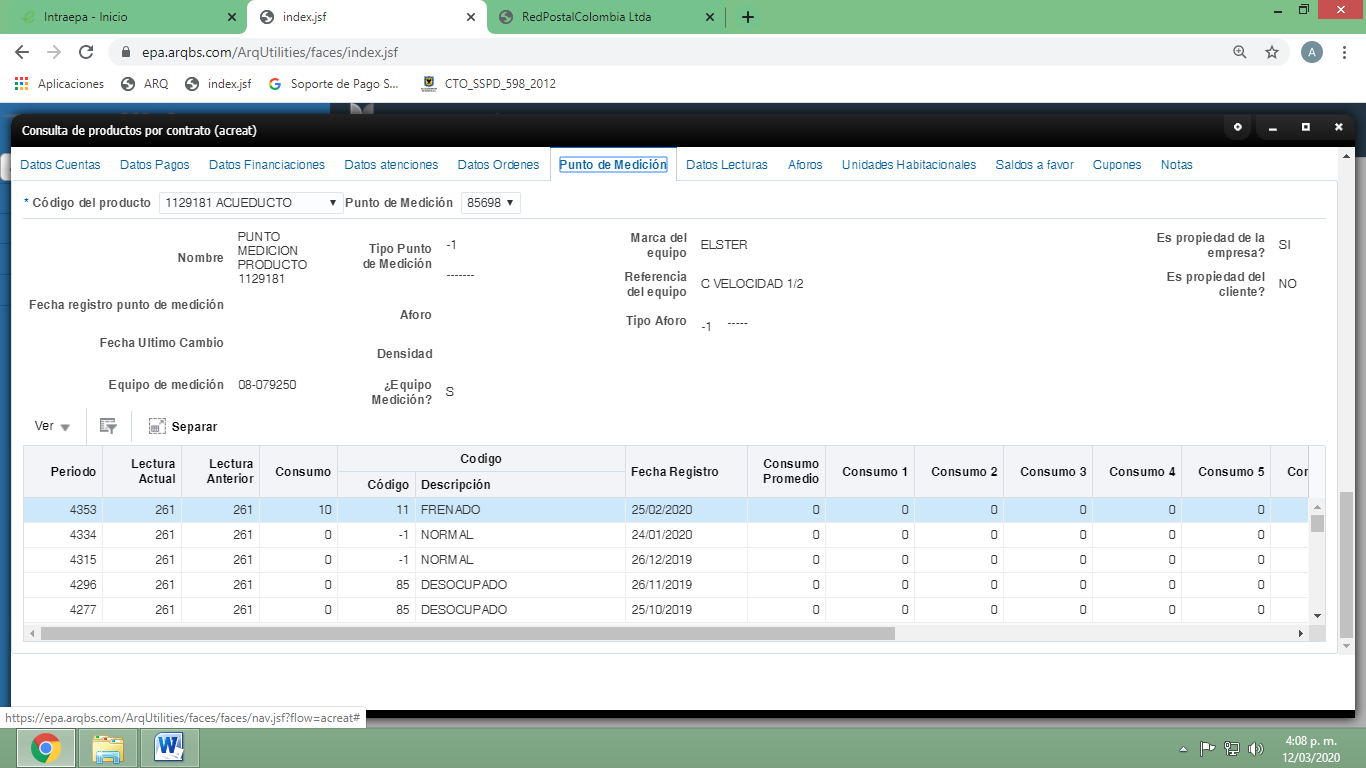 Que del anterior gráfico se observa que el predio es de consumos mínimos, y debido a que no presentaba variación desde hace varios periodos el funcionario estableció la observación de FRENADO, situación que incidió a que se cobrara un consumo promedio de 10m3. Matrícula 112918.Que mediante visita de verificación realizada al predio el día 11 de Marzo de 2020 se pudo evidenciar que el medidor se encuentra registrando normal y se confirmó la lectura de 261, por lo cual se encuentra procedente ordenar al área de facturación de la entidad reliquidar la cuenta de acueducto No.49749678 correspondiente al periodo de Febrero de 2020, en el sentido que no sea cobrado ningún valor por concepto de consumos. Matrícula 112918.Que se ordenará al área de facturación de la entidad,  que se establezca la observación de lectura USUARIO DE CONSUMOS MÍNIMOS, respecto del predio identificado con Matrícula 112918.Que  142 de 1.994, establece que las oficinas de peticiones quejas y reclamos, son las competentes para recibir, tramitar y resolver las peticiones que los usuarios presenten con respecto a la prestación de los servicios públicos.Por lo anteriormente dicho,RESUELVEARTÍCULO PRIMERO: Acceder a la pretensión de la peticionaria, señora CLARENA MEJIA GIRALDO, en el sentido de ordenar al área de facturación de la entidad reliquidar la cuenta de acueducto No.49749678 correspondiente al periodo de Febrero de 2020, en el sentido que no sea cobrado ningún valor por concepto de consumos, por las razones expuestas en la parte motiva de la presente resolución. Matrícula 112918.ARTÍCULO SEGUNDO: ordenar al área de facturación de la entidad,  que se establezca la observación de lectura USUARIO DE CONSUMOS MÍNIMOS, respecto del predio identificado con Matrícula 112918.ARTÍCULO TERCERO: Notificar a la peticionaria, señora CLARENA MEJIA GIRALDO, de la presente resolución.ARTÍCULO CUARTO: Frente a la presente resolución, proceden los recursos de reposición y en subsidio el de apelación que deberá interponerse dentro de los cinco (5) días siguientes a la notificación ante el Jefe de la Oficina de Peticiones Quejas y Reclamos de Empresas Públicas de Armenia E.S.P. advirtiendo al usuario que para recurrir deberán acreditar el pago de las sumas que no han sido objeto de reclamación de conformidad con el artículo 155 inciso 2, o del promedio del consumo de los últimos cinco períodos Ley 142 de 1994, concepto DJ-0501 EPA E.S.P.Dado en Armenia, Q., a los trece (13) días del mes de Marzo de Dos Mil veinte (2020).NOTIFÍQUESE Y CÚMPLASE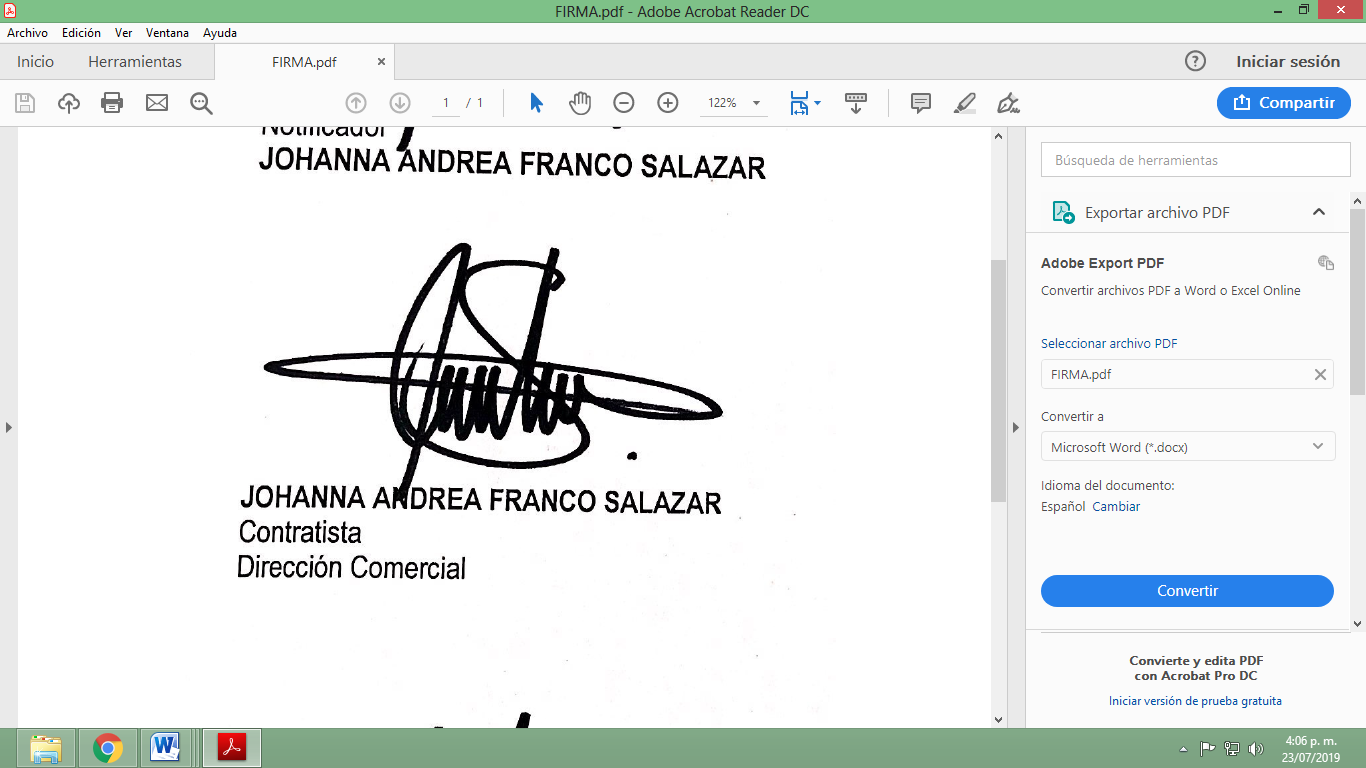 JOHANNA ANDREA FRANCO SALAZARAbogada contratistaDirección Comercial EPA ESPNOTIFICACIÓN PERSONALHoy ____________________________________, siendo las _______________________, se hizo presente ante este despacho el señor(a) ______________________________________________________ identificado(a) con cédula de ciudadanía No. ________________________de ___________________, con el fin de notificarse de la Resolución PQRDS 0664 del 13 de marzo de 2020, haciéndosele saber que proceden los recursos de Reposición y en subsidio el de Apelación, que deberán interponerse dentro de los cinco (5) días siguientes a la notificación ante el jefe de la oficina de Peticiones, Quejas y Reclamos de Empresas Públicas de Armenia E.S.P.____________________________________                    ____________________________________Notificado (a)                                                                       Notificador (a)                                                                                     